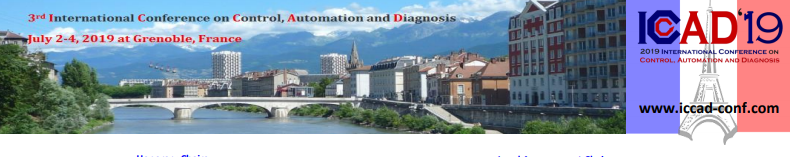 CALL FOR PAPERS SPECIAL SESSION ON(Special Session Title...................)for ICCAD’19July 2-4, 2019, Grenoble-FranceSession Co-Chairs:- (Full Name, Affiliation, e_mail address)………………………………………………………………………………………………- (Full Name, Affiliation, e_mail address)………………………………………………………………………………………………- (Full Name, Affiliation, e_mail address)………………………………………………………………………………………………Session description:This special session deals with the problem of...................................................................................................…………………………………………………………………………….……………………………………………………………………….........…………………………………………………………………………….………………………………………………………………………The goal is to…………………………………………................……………………………………………………………………………… .........…………………………………………………………………………….……………………………………………………………………….........…………………………………………………………………………….………………………………………………………………………The topics of interest include, but are not limited to:  -……………………………………………………………………………………………………………………………………………………………-……………………………………………………………………………………………………………………………………………………………-……………………………………………………………………………………………………………………………………………………………SUBMISSIONPapers must be submitted electronically for peer review through PaperCept by: January 31, 2019https://easychair.org/my/conference.cgi?conf=iccad19.All papers must be written in English and should describe original work. The length of the paper is limited to a maximum of 6 pages (in the standard IEEE conference double column format). DEADLINESJanuary 31, 2019: deadline for paper submission;March 31, 2019: notification of acceptance/reject;April 15, 2019: deadline for final paper submission;May 05, 2019: deadline for final paper and registration.